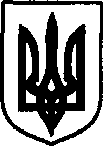 УКРАЇНАДунаєвецька міська рада VII скликанняР І Ш Е Н Н ЯТридцять сьомої сесії22 червня 2018 р.                                       Дунаївці	                                    №23-37/2018р.Про поновлення договорів про встановлення особистого строкового платного сервітутуРозглянувши заяви громадян про поновлення договорів про встановлення особистого строкового платного сервітуту, керуючись статтею 26 Закону України «Про місцеве самоврядування в Україні», статтею 12 Земельного кодексу України, статтею 33 Закону України «Про оренду землі», враховуючи пропозиції спільних засідань постійних комісій від 19.06.2018 року та 20.06.2018 року, міська радаВИРІШИЛА:Поновити договір про встановлення особистого строкового платного сервітуту №34 від 15.07.2015 року з Бродським Вадимом Вікторовичем  терміном на 5 (п'ять) років.Поновити договір про встановлення особистого строкового платного сервітуту №7 від 03.06.2010 року з Омельяновою Оленою Полікарпівною терміном на 5 (п'ять) років.Внести зміни в земельно-облікову документацію.Направити рішення Дунаєвецькому відділенню Кам’янець-Подільської об’єднаної державної податкової інспекції.Контроль за виконанням рішення покласти на земельно-архітектурний відділ апарату виконавчого комітету Дунаєвецької міської ради (В.Макогончук) та постійну комісію з питань містобудування, будівництва, агропромислового комплексу, земельних відносин та охорони навколишнього природного середовища (голова комісії С.Кобилянський).Міський голова 								В. Заяць